附件1：参加活动人员信息表填报单位 ：                   联系人：        联系电话：备注：1.请于2020年10月30日前，将本表及附件2以word格式发电子邮件至734077828@qq.com ；2.市科协收到名单后将尽快建立微信群，通知相关具体事宜。11月8日上午9:00从市科技中心集中出发，按分组分别前往肇庆市封开县和德庆县，11月10日9:00返程。附件2：XXX同志简介（模板）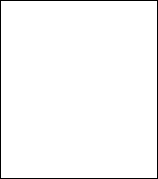 （请在方框内插入近期免冠彩色照片）    XXX，男，汉族，40岁，中共党员，AAA单位研究员，博士生导师。从事XXXXXX领域的科研工作，在我国（省）XXXXXXXXXXXXX等方面取得了重大科研成果，这些成果从理论和方法上对XXXXXX研究产生深远的影响，对XXXXXXXX具有重要意义。获国家自然科学X等奖X项（排名第X），广东省自然科学X等奖（排名第X）与X等奖（排名第X）各X项，广东省丁颖科技奖；获国家发明专利X项；出版专著X部；发表科研论文X篇，其中被SCI收录论文X篇；发表论著已被引用X篇次，其中SCI论文引用X篇次。备注：请按此模板据实撰写个人简介，连同附件1，于10月30日前以word格式发电子邮件至734077828@qq.com。   附件3：活动日程安排附件4：肇庆项目需求表姓 名性别专业特长工作单位及职务职称手机号码微信号对接需求序号日 期时 间活动内容11月8日（星期日 ）9:00在市科技中心集中乘车出发，按分组分别前往封开县、德庆县11月8日（星期日 ）15：00考察有关企业、基地11月9日（星期一 ）9:00-11:00分组实地调研，精准对接各项科技服务11月9日（星期一 ）15:00-17:00召开座谈和人才对接座谈会，现场组织开展签约11月10日（星期二 ）9：00返程（若有需求进一步对接或到其他企业开展科技服务的，另作安排）序号地方需求单位需求内容需求专家人数1封开县封开县大福盛农业科技有限公司兰花培育技术12封开县广远家禽育种有限公司杏花鸡养殖育种、油栗及相关食品深加工技术13封开县洪氏茶果有限公司葡萄、金花茶栽培及高产丰产技术24封开县封开县钜鹿生态种植园金线莲种植及丰产技术15封开县封开彩虹农场百香果黄叶防治、凤梨保鲜贮存技术26封开县封开县木素菌业有限公司竹荪栽培及病虫害防治技术27封开县封开县油栗科普示范基地油票高产丰产及保鲜贮存技术18封开县东畔村冬菇基地冬菇高产丰产及病虫害防治技术29德庆县德庆县林业局松材线虫病等林业有害生物防治与成效检查210德庆县德庆县林业局黑木相思育苗种植及生态保护修复技术211德庆县三求（德庆）光固材料有限公司紫外光固化和也太感光油墨的研发、紫外光固化和油墨配方设计基础知识培训讲座112德庆县德庆县江雄乐器有限公司网络营销技巧113德庆县德庆县江雄乐器有限公司人工智能机械设计及网络营销技巧214德庆县广东天龙精细化工有限公司以松节油为原料深加工技术215德庆县农业农村局南药（牛大力）栽培技术2